Supplemental Table 1.  Description of the 2wT cohort at enrolment, by study arm.*Interquartile rangeSupplemental Table 2: Type, timing, and severity of AEs Supplemental Digital Content, Figure 1: Community Health Toolkit app example for 2wT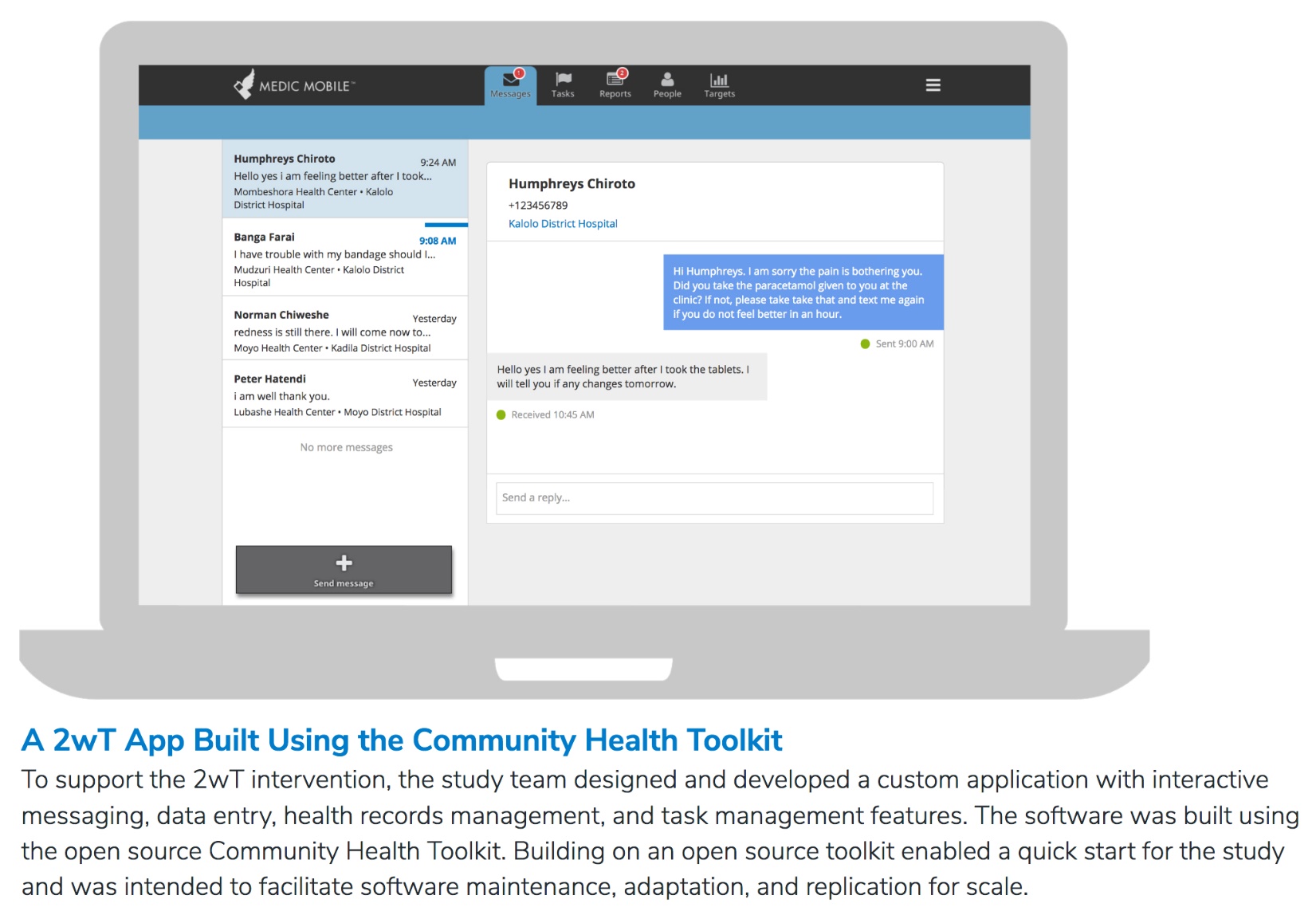 Supplemental Digital Content, Figure 2: 2wT daily response rates over time 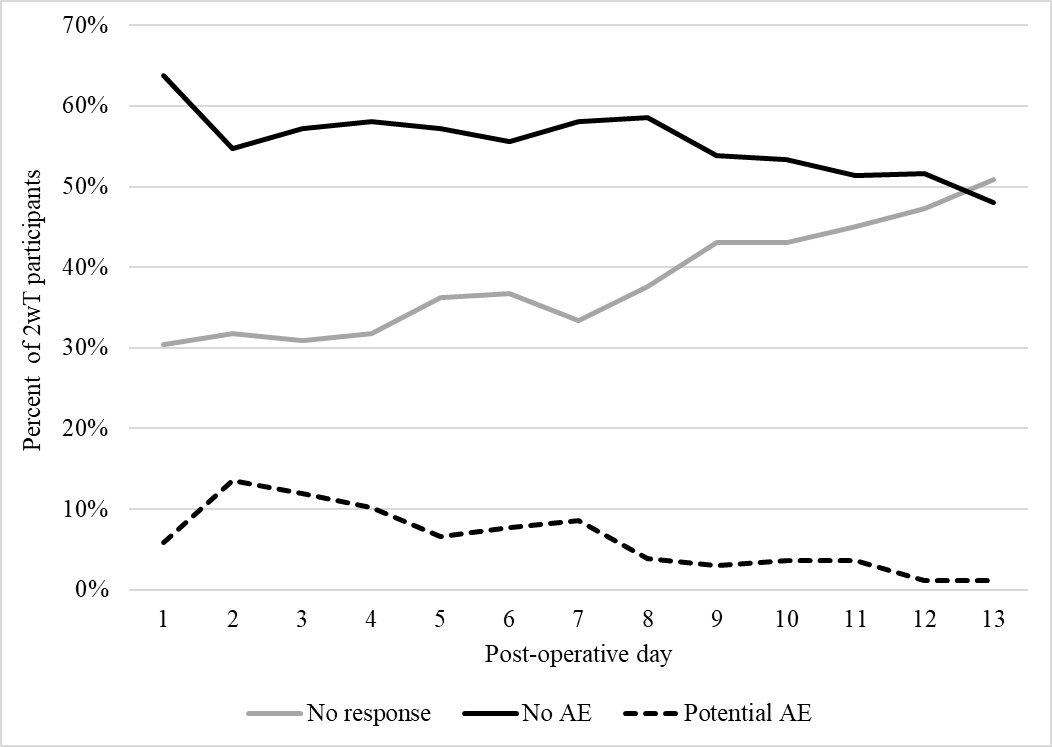 Supplemental Digital Content, Figure 3: Summary of daily text flowCharacteristicCharacteristicRoutine careN=359 (%)Intervention N=362 (%)Full sampleN=721Age (years)Age (years)MedianMedian232424IQR*IQR*(18-31)(19-32)(19,31)SiteSeke South294 (81.9)300 (82.9)594 (82.4)Norton65 (18.1)62 (17.1)127 (17.6)LanguageEnglish127 (35.4)154 (42.5)281 (39.0)Shona232 (64.6)208 (57.5)440 (61.0)Cell companyCell companyEconet315 (87.7)321 (88.7)636 (88.2)Cell companyOther 44 (12.2)41 (11.3)85 (11.8)Daily wage ($)Median4.75 4.504.50IQR*0-150-150-15SeveritySeverityPost-operative dayTypeStudy ArmStudy ArmSeveritySeverityPost-operative dayTypeTextingRoutine1Severe0BleedingX2Severe0BleedingX3Severe0BleedingX4Moderate0BleedingX5Moderate2BleedingX6Moderate4InfectionX7Moderate7InfectionX8Moderate11InfectionX9Moderate16InfectionX10Mild2BleedingX11Mild2SwellingX12Mild3BleedingX13Mild4SwellingX14Mild4SwellingX15Mild4SwellingX16Mild7InfectionX17Mild7SwellingX18Mild14SwellingX